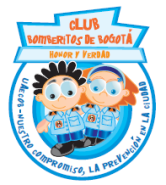 AUTORIZACIÓN REGISTRO FOTOGRAFICO YAUDIOVISUALES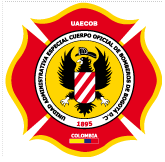 La Unidad  Administrativa Especial Cuerpo Oficial de Bomberos de Bogotá  en el marco de las actividades de prevención y como desarrollo de su misionalidad tiene la posibilidad de realizar campaña educativas de prevención a través de sus programas de club bomberitos, desarrollando una estrategia de comunicaciones que contiene registro de los participantes que serán emitidas en nuestras redes sociales, pagina web oficial, informativos internos y externos para difundir y dar a conocer estas campañas. Para que tu hijo/a pueda salir en  todos los medios antes detallados, llegado el caso, debes firmar tu consentimiento por escrito en el texto que está a continuación. Por medio de la presente autorizo a la UAECOB, utilizar las  imágenes fijas y móviles de mi persona y/o de mi hijo/a menor de edad en el video educativo de los programas DE CLUB BOMBERITOS, así como en otros medios de difusión de la misma.Asimismo expreso total conformidad con las imágenes que van a ser publicadas o emitidas, renunciando a formular ningún reclamo por las características de las mismas, puesto que se deja explícitamente establecido que la presente autorización es de carácter gratuito, desisto de manera irrevocable a reclamar compensación y/o suma de dinero alguna por la reproducción de mi imagen y/o la imagen de mi hijo/a en los videos y publicaciones anteriormente mencionados.Teniendo en cuenta estas consideraciones de parte de la Entidad,  agradecemos su valiosa y oportuna participación, contribuyendo a fortalecer mecanismos para la educación preventiva, de la comunidad infantil. Nombre del Hijo/a: ___________________________Firma acudiente:		C.C.____________________________ Fecha: